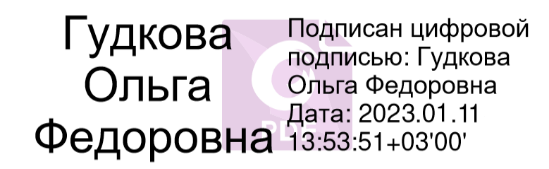 Приказот 11.01.2023                                                                                            № 3/2-Д«О формировании наставнических пар (групп)»В соответствии с письмом Министерства образования и молодёжной политики Свердловской области от 31.08.2020 № 02-01-81/9681 «О внедрении целевой модели наставничества», в целях создания развивающе-поддерживающей среды в организации и в соответствии с планом реализации целевой модели наставничества, утверждённым приказом МАОУ «ЦО №7» от 20.01.2022 № 7/3-Д, решением Педагогического совета № 3 от 10.01.2023ПРИКАЗЫВАЮ:1. Сформировать следующие наставнические пары (группы):2. Куратору наставнических пар  Винокуровой Н.В.:2.1. Поддерживать наставнические пары в разработке собственных дорожных карт, коррекции и отслеживании результатов.2.2. Отслеживать реализацию плана дорожной карты.2.3. Отчитываться директору о реализации цикла наставнической работы.3. Ответственность за исполнение приказа возложить на руководителя структурного подразделения по общему образованию Тихомирову М.О.4. Контроль за исполнением приказа оставляю за собойДиректор МАОУ «ЦО №7»                                                            О.Ф. Гудковаим. Героя РФ Ю.С. ИгитоваС приказом ознакомлены:НаставникНаставляемыйГудкова Ольга ФедоровнадиректорМедведева Надежда Викторовна, заместитель руководителя структурного подразделения по воспитательной работеТихомирова Марина Олеговнаруководитель структурного подразделения по общему образованиюБессонова Анастасия Петровна,заместитель руководителя структурного подразделения по научно-методической работеМедко Марина Борисовна, педагог - психологРазгулина Анастасия Олеговна, учитель-логопедМедведева Надежда Викторовна, заместитель руководителя структурного подразделения по воспитательной работеЕльнякова Кристина Леонидовна, советник директора по воспитанию